Kūrybinė savaitė „Žiogelių“ grupėjeTema: „Sėju, laistau, auginu“Nuotolinio ugdymo laikotarpis: 2020-03-30 – 2020-04-03Pirmoji nuotolinio ugdymo savaitė „Žiogelių“ grupėje buvo aktyvi, pilna iššūkių, naujovių visiems – vaikučiams, mokytojoms, tėveliams. Džiugu, kad daugelis naujoves sutiko pozityviai ir noriai prisijungė prie siūlomų veiklų. Mokytojos savo parengtas užduotis talpino padlet.com platformoje, o tėveliai pasiektus rezultatus fiksavo ir jais dalijosi „Žiogelių“ grupėje Facebook.com svetainėje.Pirmosios savaitės tikslas – supažindinti ugdytinius su augalų karalyste.  	Vaikai, stebėdami mokytojų kurtus vaizdo įrašus, sužinojo, kad augalas susideda iš stiebo, šaknų, lapų, žiedo. Taip pat pamatė, kad augalui reikia žemės, saulės šviesos ir vandens, kad jis būtų sveikas ir žaliuotų. Visos savaitės veiklos parinktos taip, kad vaikai galėtų laisvai kurti, improvizuoti, lavintų matematinius, smulkiosios motorikos įgūdžius. Daug dėmesio skyrėme eksperimentams, kuriuos atlikdami vaikai pamatė kaip skleidžiasi gėlės žiedas, o pasodinę pupą ant popierinio rankšluosčio pamatė dygstančią sėklą ir pamažu besiskleidžiančius lapus.Nepamiršome ir užsiėmimų lauke. Vaikai ieškojo įvarių spalvų gamtoje, tyrinėjo surastus gėlių žiedus, skaičiavo akmenukus, dėliojo įvairias figūras.Labai smagu, kad didžioji dauguma šeimų įsitraukė į kitokį ugdymą ir noriai dalijosi užfiksuotomis akimirkomis. Džiugu, kad net ir skiriantis atstumas nesugrovė draugiškų grupės bendruomenės santykių.Parengė ikimokyklinio ugdymo mokytojos Danguolė Masionytė ir Ineta Levulienė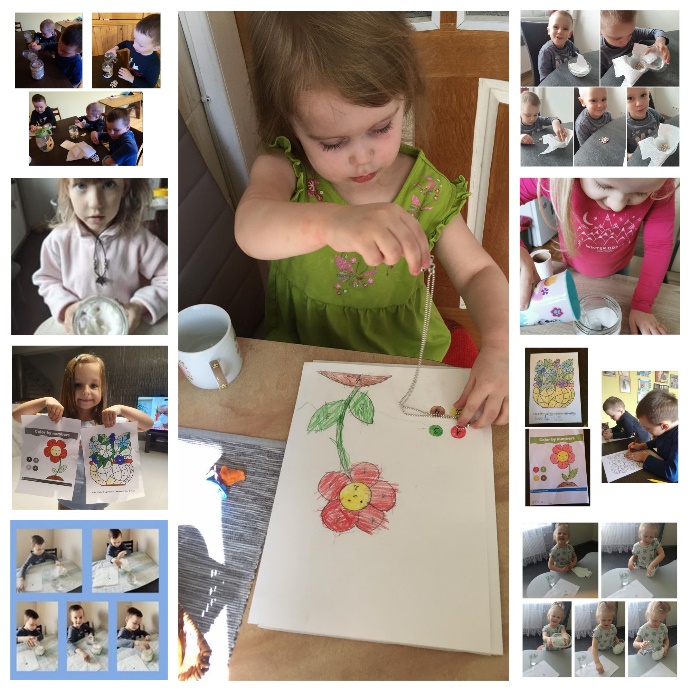 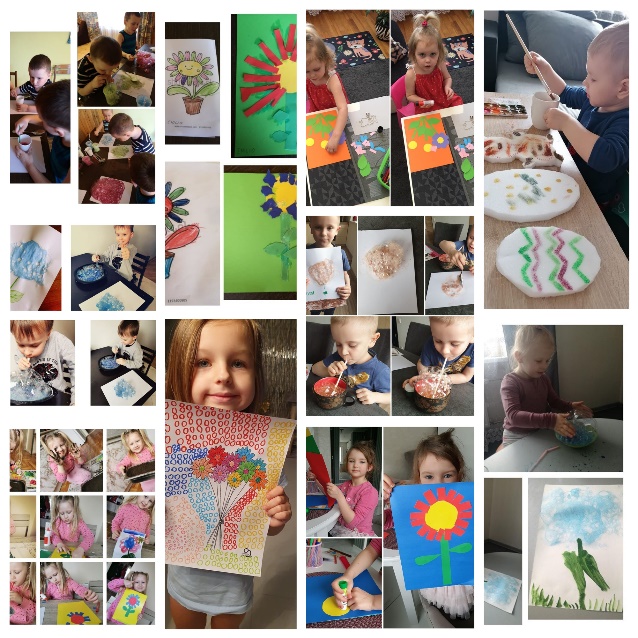 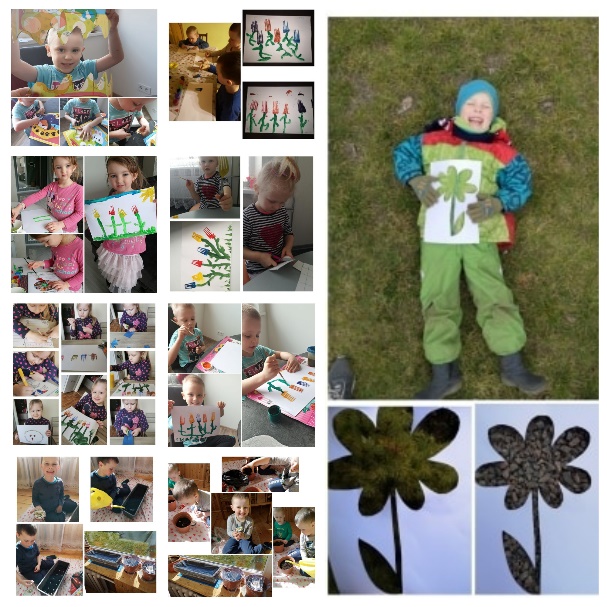 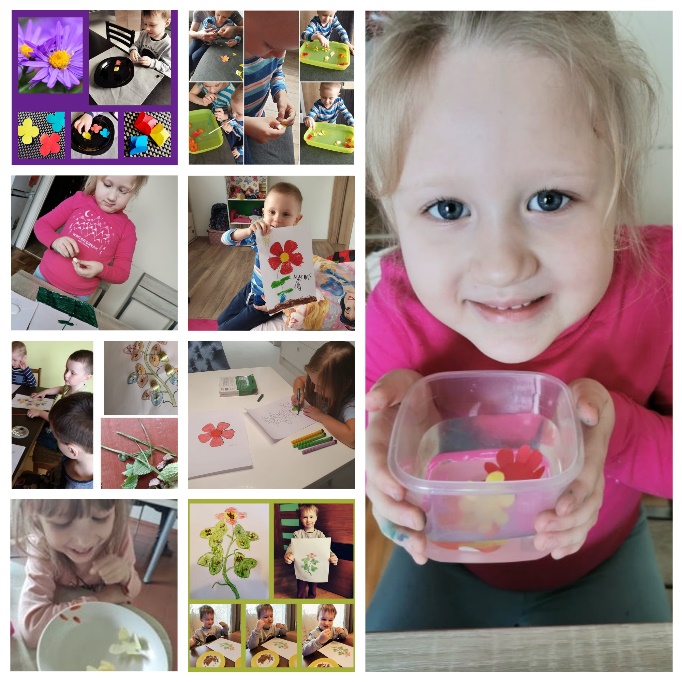 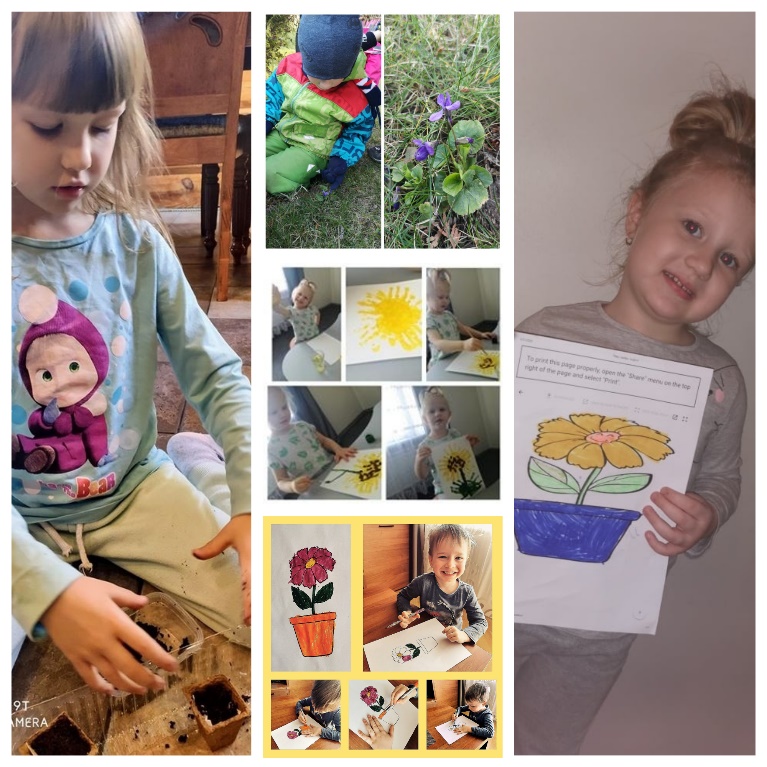 